6.0 – Vectors and MatricesFormulating and fitting regression models in matrix notation is much cleaner and computationally efficient.  When fitting regression models statistical software uses matrix algebra to fit the models.   If you are unfamiliar with matrix algebra this section will certainly be challenging from a mathematical perspective.  Fortunately moving forward we won’t need to worry about much of the mathematics presented here.  To help digest this material, I strongly suggest you read A.6 in the Weisberg (3rd and 4th ed.) and/or section 7.9 in the Cook & Weisberg text.  I will also give you a handout showing matrix calculations done in R including fitting a regression model using matrices.6.1 – Simple Linear Regression Model in Matrix NotationGiven a random sample  the data model for a simple linear regression where the mean function is given by  we haveUsing vectors and matrices we can write this model as:orUsing OLS to obtain parameter estimates we choose  to minimize the RSS:Using vectors and matrices we can write the RSS asMultiplying this expression out we haveTaking the derivative with respect to the parameter vector ( and setting the equation to zero will allow us to solve for  that minimizes RSS(.				     OLS Estimate for Thus the fitted values  are given byThe matrix  is called the Hat Matrix because it puts the hat () on the    The residuals  are given byThe RSS is given byThus the estimated conditional variance  is given byVariances and Standard ErrorsWe won’t see the mathematical details but one can show that In case of simple linear regression where  this will be a 2 x 2 matrix with the following elements.The square roots of the diagonal elements of this matrix will give the standard errors for the both parameter estimates.  The off-diagonal elements are equal, so this is a symmetric matrix, and give the covariance the parameter estimates.  Recall the covariance only tells us whether the association is positive or negative.  To understand this in the case of simple linear regression see diagrams below.Standard Errors for Confidence and PredictionFor estimating the mean of the response given For estimating the response value for an individual with Example 6.1:  Length and Scale Radius of 4-year Old Smallmouth BassConsider again the smallmouth bass data from West Bearskin Lake, but restricting our attention to only fish determined to be 4-years old.  These data are given below.   We will now use R to perform the matrix operations to obtain most the output shown in the regression summary from JMP.  The model used will be  and 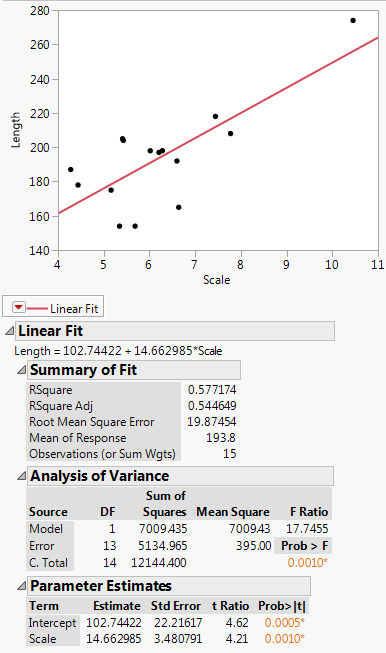 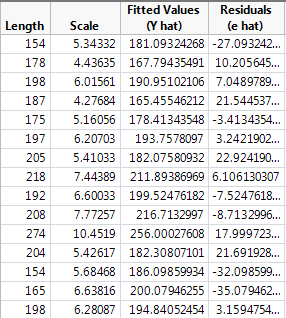 > Bass4 = read.table(file.choose(),header=T,sep=",")> names(Bass4)[1] "Length" "Scale" > dim(Bass4)[1] 15  2
> Ones = rep(1,15)> Ones [1] 1 1 1 1 1 1 1 1 1 1 1 1 1 1 1Form the model matrix () with a column of ones for the intercept and a column for scale radii.> X = cbind(Ones,Scale=Bass4$Scale)> X      Ones    Scale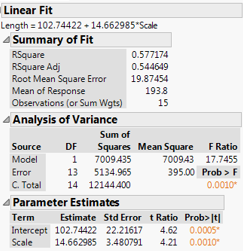 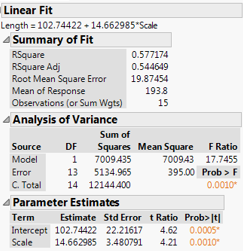 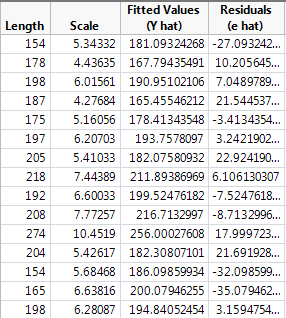  [1,]    1  5.34332 [2,]    1  4.43635 [3,]    1  6.01561 [4,]    1  4.27684 [5,]    1  5.16056 [6,]    1  6.20703 [7,]    1  5.41033 [8,]    1  7.44389 [9,]    1  6.60033[10,]    1  7.77257[11,]    1 10.45190[12,]    1  5.42617[13,]    1  5.68468[14,]    1  6.63816[15,]    1  6.28087Form response vector Y> Y = Bass4$LengthObtain parameter estimates > betahat = solve((t(X)%*%X))%*%t(X)%*%Y> betahat           [,1]Ones  102.74422Scale  14.66299
> yhat = X%*%betahat> yhat        [,1] [1,] 181.09 [2,] 167.79 [3,] 190.95 [4,] 165.46 [5,] 178.41 [6,] 193.76 [7,] 182.08 [8,] 211.89 [9,] 199.52[10,] 216.71[11,] 256.00[12,] 182.31[13,] 186.10[14,] 200.08[15,] 194.84Using the Hat Matrix () and the fact that > H = X%*%solve(t(X)%*%X)%*%t(X)> yhat = H%*%Y> yhat        [,1] [1,] 181.09 [2,] 167.79 [3,] 190.95 [4,] 165.46 [5,] 178.41 [6,] 193.76 [7,] 182.08 [8,] 211.89 [9,] 199.52[10,] 216.71[11,] 256.00[12,] 182.31[13,] 186.10[14,] 200.08[15,] 194.84Form residual vector > e = Y - yhat> e          [,1] [1,] -27.0932 [2,]  10.2056 [3,]   7.0490 [4,]  21.5445 [5,]  -3.4134 [6,]   3.2422 [7,]  22.9242 [8,]   6.1061 [9,]  -7.5248[10,]  -8.7133[11,]  17.9997[12,]  21.6919[13,] -32.0986[14,] -35.0795[15,]   3.1595Find > RSS = t(e)%*%e> RSS          [,1][1,] 5134.9654Find > varhat = RSS/(15-2)> varhat          [,1][1,] 394.99734Find variance and standard errors of the parameter estimates > varbetas = 394.997*solve(t(X)%*%X)> varbetas            Ones      ScaleOnes  493.557891 -75.238604Scale -75.238604  12.115898> SEbo = sqrt(493.558)> SEb1 = sqrt(12.116)> SEbo[1] 22.216165> SEb1[1] 3.4808045> lm1 = lm(Bass4$Length~Bass4$Scale)> summary(lm1)Call:lm(formula = Bass4$Length ~ Bass4$Scale)Residuals:     Min       1Q   Median       3Q      Max -35.0795  -8.1190   3.2422  14.1027  22.9242 Coefficients:            Estimate Std. Error t value  Pr(>|t|)    (Intercept) 102.7442    22.2162  4.6247 0.0004758 ***Bass4$Scale  14.6630     3.4808  4.2125 0.0010156 ** ---Signif. codes:  0 ‘***’ 0.001 ‘**’ 0.01 ‘*’ 0.05 ‘.’ 0.1 ‘ ’ 1Residual standard error: 19.875 on 13 degrees of freedomMultiple R-squared:  0.57717,	Adjusted R-squared:  0.54465 F-statistic: 17.746 on 1 and 13 DF,  p-value: 0.0010156> SYY = sum((Y-mean(Y))^2)> SYY[1] 12144.4> RSS          [,1][1,] 5134.9654> Rsquare = (SYY-RSS)/SYY> Rsquare           [,1][1,] 0.57717422> sqrt(varhat)         [,1][1,] 19.87454> Fstat = SSreg/varhat> Fstat          [,1][1,] 17.745523> pf(17.7455,1,13,lower.tail=F)[1] 0.0010155555Confidence and Prediction Intervals from JMP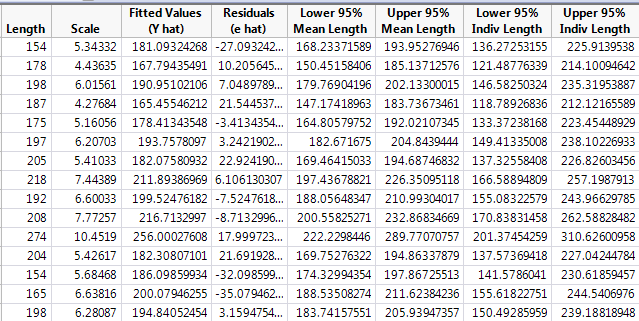 In R> xnew = c(1,5.34332) 
> yhatstar = xnew%*%betahat> yhatstar          [,1][1,] 181.09324Compute > sefit=sigmahat*sqrt(t(xnew)%*%solve(t(X)%*%X)%*%xnew)> sefit          [,1][1,] 5.9524687Find   > qt(.975,13)[1] 2.1603687Find LCL and UCL> LCL = yhatstar - 2.1603687*sefit> UCL = yhatstar + 2.1603687*sefit> cbind(LCL,UCL)          [,1]      [,2][1,] 168.23372 193.95277    this matches the results from JMP in the table above.Compute > sepred=sigmahat*sqrt(1+t(xnew)%*%solve(t(X)%*%X)%*%xnew)> sepred          [,1][1,] 20.746788Find LPL and UPL (P = Prediction)> LPL = yhatstar - 2.1603687*sepred> UPL = yhatstar + 2.1603687*sepred> cbind(LPL,UPL)          [,1]      [,2][1,] 136.27253 225.91395    this matches the results from JMP in the table above.